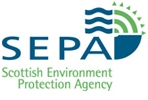 STANDARD RULES PERMIT APPLICATION FORM FOR A NEW PERMIT FOR ACTIVITIES AT A PETROL SERVICE STATIONUNDER THE POLLUTION PREVENTION AND CONTROL () REGULATIONS 2012The Data Protection Act 1998The Scottish Environmental Protection Agency is responsible for maintaining and improving the environment and regulating environmental emissions.  It has a duty to discharge its functions to protect and enhance the environment and to promote conservation and recreation.  The information provided will be processed by the Scottish Environment Protection Agency to deal with your application, monitor compliance with the licence/permit/registration conditions, to process renewals, and for maintaining the relevant public register(s).  We may also process and/or disclose it in connection with the following:Offering/providing you with our literature/services relating to environmental affairsConsulting with the public, public bodies and other organisations on environmental issues(e.g. Health and Safety Executive, Local Authorities, Emergency Services, Scottish Executive) Carrying out statistical analysis, research and development on environmental issuesProviding public register information to enquirersInvestigating possible breaches of environmental law and taking any resulting action Preventing breaches of environmental law Assessing customer service satisfaction and improving our service.  We may pass it on to our agents/representatives to do these things on our behalf.  It should be noted that requests for Date of Birth are for identification purposes only. You should ensure that any persons named on this form are informed of the contents of this Data Protection Notice.  Section 1 - Application and ChargesA fee is required for this new permit application and you will also be required to pay an annual subsistence charge for which you will be billed annually. Should the operator of this petrol service station change, you must apply to SEPA for a transfer of the perit. Should the petrol service station close, the operator ust infor SEPA in order that the perit can be suendered, and the annual subsistence charging cease.Please send your form by email to registry@sepa.org.uk or to the following address:Registry Office:   
6 Parklands Avenue 
Eurocentral
Holytown
 
ML1 4WQ              For any queries, please contact: ppcpermitting@sepa.org.uk Section 2 - Information Required for a Petrol Vapour Recovery Stage I and II Standard Rules PermitThis application form is for a standard rules permit for the unloading of petrol from mobile containers, such as road tankers, into stationary storage tanks at a service station (Stage I), and the refuelling of motor vehicles at service stations (Stage II).  Stage I petrol vapour recovery system means equipment aimed at recovering the petrol vapour displaced from the delivery of petrol into storage tanks at service stations.  Stage II petrol vapour recovery system means equipment aimed at recovering the petrol vapour displaced from the fuel tank of a motor vehicle during refuelling at a service station and which transfers that petrol vapour to a storage tank at the service station or back to the petrol dispenser for resale. The information in this form will be used to determine your application.  It will also be used to set appropriate limits on your operation.  ONLY USE THIS FORM IF THE FOLLOWING APPLIES:You wish to apply for a standard rules permit for your petrol station.  You can view these standard rules athttp://www.sepa.org.uk/regulations/pollution-prevention-and-control/ppc-part-b-activities/petrol-stations/You are applying for a new permit for your petrol station.Your petrol station has an annual petrol throughput of at least 500m³ (500 000 litres).The petrol station is not located under permanent living quarters or working areas (such an activity requires a full PPC Part B application to be submitted should the annual refuelling throughput be greater than 100m³ (100 000 litres) in any month period).The petrol station site does not lie within a Scottish Natural Heritage designated site.There is no other permitted installation on the site.You do not wish to claim commercial confidentiality for any part of your application.  Please now return this form together with all supporting information and correct payment by e-mail or to the address as listed in Section 1 of this form.Payment Method:Payment Method:Payment Method:Payment Method:Payment Method:BACS			Proof of payment must be submitted.Sort Code83 34 0083 34 0083 34 00BACS			Proof of payment must be submitted.A/C number001371870013718700137187BACS			Proof of payment must be submitted.A/C NameSEPASEPASEPABACS			Proof of payment must be submitted.Proof of payment submitted:Yes	Yes	No	BACS			Proof of payment must be submitted.Proof of payment reference:Online Card Payment	Payment is accepted online athttps://webpayments.sepa.org.uk/Proof of payment must be submitted.Proof of payment submitted:Yes	No	No	Online Card Payment	Payment is accepted online athttps://webpayments.sepa.org.uk/Proof of payment must be submitted.Proof of payment reference:ChequePayable to SEPA and submitted with your applicationPayable to SEPA and submitted with your applicationPayable to SEPA and submitted with your applicationPayable to SEPA and submitted with your applicationGENERAL QUESTIONSQ1.  	Quick Pay receipt number:Q2.  	Petrol Station (Installation Site) details:  Q2.  	Petrol Station (Installation Site) details:  Q2.  	Petrol Station (Installation Site) details:  Q2.  	Petrol Station (Installation Site) details:  Q2.  	Petrol Station (Installation Site) details:  Name of Petrol StationAddressPostcodeQ3.  	Please supply Ordnance Survey national grid reference 8 characters for the petrol station location, e.g.  SJ 123 456Q3.  	Please supply Ordnance Survey national grid reference 8 characters for the petrol station location, e.g.  SJ 123 456Q3.  	Please supply Ordnance Survey national grid reference 8 characters for the petrol station location, e.g.  SJ 123 456Q4.    Applicant contact/correspondence details – this is not necessarily the operator and should be the person with whom SEPA may discuss the application:Q4.    Applicant contact/correspondence details – this is not necessarily the operator and should be the person with whom SEPA may discuss the application:Q4.    Applicant contact/correspondence details – this is not necessarily the operator and should be the person with whom SEPA may discuss the application:Q4.    Applicant contact/correspondence details – this is not necessarily the operator and should be the person with whom SEPA may discuss the application:Q4.    Applicant contact/correspondence details – this is not necessarily the operator and should be the person with whom SEPA may discuss the application:NameRelationship with OperatorAddressTelephone NumberE-mail addressQ5.  Please provide details of the address you wish invoices to be sent to:  Q5.  Please provide details of the address you wish invoices to be sent to:  Q5.  Please provide details of the address you wish invoices to be sent to:  Q5.  Please provide details of the address you wish invoices to be sent to:  Q5.  Please provide details of the address you wish invoices to be sent to:  NaeAddressPostcodeTelephone NuberQ6.    What is the legal status of the operator?  This is the person who has control over the petrol station and ensures that it is operated in accordance with the permit.Q6.    What is the legal status of the operator?  This is the person who has control over the petrol station and ensures that it is operated in accordance with the permit.Q6.    What is the legal status of the operator?  This is the person who has control over the petrol station and ensures that it is operated in accordance with the permit.Q6.    What is the legal status of the operator?  This is the person who has control over the petrol station and ensures that it is operated in accordance with the permit.Q6.    What is the legal status of the operator?  This is the person who has control over the petrol station and ensures that it is operated in accordance with the permit.Individual or Group of IndividualsPartnershipCompany or corporate bodyFor all individuals, groups of individuals or partnerships; please supply the following details: For all individuals, groups of individuals or partnerships; please supply the following details: For all individuals, groups of individuals or partnerships; please supply the following details: For all individuals, groups of individuals or partnerships; please supply the following details: For all individuals, groups of individuals or partnerships; please supply the following details: NameDate of BirthTrading/Business/Partnership Name (if any)Business Address & PostcodeContact Telephone NumberE-mail AddressPrinciple Place of BusinessFor a company or corporate body, please supply the following details:     For a company or corporate body, please supply the following details:     For a company or corporate body, please supply the following details:     For a company or corporate body, please supply the following details:     For a company or corporate body, please supply the following details:     Full name of company or corporate bodyTrading/business name (if different)Registered office address & postcodePrinciple office address (if different)Company registration numberDate of company formationIs the company a subsidiary of a holding company within the meaning of Section 1159 of the Companies Act 2006?Name of ultimate holding companyUltimate holding company registration numberUltimate holding company registered address & postcodeTECHNICAL QUESTIONSQ7.  	Are you applying for a new permit to allow you to operate a service   station in accordance with the Standard Rules SR2 (2013) Q7.  	Are you applying for a new permit to allow you to operate a service   station in accordance with the Standard Rules SR2 (2013) Q7.  	Are you applying for a new permit to allow you to operate a service   station in accordance with the Standard Rules SR2 (2013) Q7.  	Are you applying for a new permit to allow you to operate a service   station in accordance with the Standard Rules SR2 (2013) Q7.  	Are you applying for a new permit to allow you to operate a service   station in accordance with the Standard Rules SR2 (2013) Q7.  	Are you applying for a new permit to allow you to operate a service   station in accordance with the Standard Rules SR2 (2013) Q7.  	Are you applying for a new permit to allow you to operate a service   station in accordance with the Standard Rules SR2 (2013) Q7.  	Are you applying for a new permit to allow you to operate a service   station in accordance with the Standard Rules SR2 (2013) Q7.  	Are you applying for a new permit to allow you to operate a service   station in accordance with the Standard Rules SR2 (2013) YES / NOYES / NOQ8.	Will you be carrying out the unloading of petrol into stationary storage 	tanks?Q8.	Will you be carrying out the unloading of petrol into stationary storage 	tanks?Q8.	Will you be carrying out the unloading of petrol into stationary storage 	tanks?Q8.	Will you be carrying out the unloading of petrol into stationary storage 	tanks?Q8.	Will you be carrying out the unloading of petrol into stationary storage 	tanks?Q8.	Will you be carrying out the unloading of petrol into stationary storage 	tanks?Q8.	Will you be carrying out the unloading of petrol into stationary storage 	tanks?Q8.	Will you be carrying out the unloading of petrol into stationary storage 	tanks?Q8.	Will you be carrying out the unloading of petrol into stationary storage 	tanks?YES / NOYES / NOQ9.	Will you be carrying out motor vehicle refuelling activitiesQ9.	Will you be carrying out motor vehicle refuelling activitiesQ9.	Will you be carrying out motor vehicle refuelling activitiesQ9.	Will you be carrying out motor vehicle refuelling activitiesQ9.	Will you be carrying out motor vehicle refuelling activitiesQ9.	Will you be carrying out motor vehicle refuelling activitiesQ9.	Will you be carrying out motor vehicle refuelling activitiesQ9.	Will you be carrying out motor vehicle refuelling activitiesQ9.	Will you be carrying out motor vehicle refuelling activitiesYES / NOYES / NOQ10.  	Is the petrol station situated under permanent living quarters or working area?  Q10.  	Is the petrol station situated under permanent living quarters or working area?  Q10.  	Is the petrol station situated under permanent living quarters or working area?  Q10.  	Is the petrol station situated under permanent living quarters or working area?  Q10.  	Is the petrol station situated under permanent living quarters or working area?  Q10.  	Is the petrol station situated under permanent living quarters or working area?  Q10.  	Is the petrol station situated under permanent living quarters or working area?  Q10.  	Is the petrol station situated under permanent living quarters or working area?  Q10.  	Is the petrol station situated under permanent living quarters or working area?  YES / NOYES / NOQ11.  	Will you be taking delivery of more than 100 m3 / 100 000 litres of petrol at your service station in a year?Q11.  	Will you be taking delivery of more than 100 m3 / 100 000 litres of petrol at your service station in a year?Q11.  	Will you be taking delivery of more than 100 m3 / 100 000 litres of petrol at your service station in a year?Q11.  	Will you be taking delivery of more than 100 m3 / 100 000 litres of petrol at your service station in a year?Q11.  	Will you be taking delivery of more than 100 m3 / 100 000 litres of petrol at your service station in a year?Q11.  	Will you be taking delivery of more than 100 m3 / 100 000 litres of petrol at your service station in a year?Q11.  	Will you be taking delivery of more than 100 m3 / 100 000 litres of petrol at your service station in a year?Q11.  	Will you be taking delivery of more than 100 m3 / 100 000 litres of petrol at your service station in a year?Q11.  	Will you be taking delivery of more than 100 m3 / 100 000 litres of petrol at your service station in a year?YES / NOYES / NOQ12.  	Will you be taking delivery of more than 500 m3 / 500 000 litres of petrol at your service station in a year?Q12.  	Will you be taking delivery of more than 500 m3 / 500 000 litres of petrol at your service station in a year?Q12.  	Will you be taking delivery of more than 500 m3 / 500 000 litres of petrol at your service station in a year?Q12.  	Will you be taking delivery of more than 500 m3 / 500 000 litres of petrol at your service station in a year?Q12.  	Will you be taking delivery of more than 500 m3 / 500 000 litres of petrol at your service station in a year?Q12.  	Will you be taking delivery of more than 500 m3 / 500 000 litres of petrol at your service station in a year?Q12.  	Will you be taking delivery of more than 500 m3 / 500 000 litres of petrol at your service station in a year?Q12.  	Will you be taking delivery of more than 500 m3 / 500 000 litres of petrol at your service station in a year?Q12.  	Will you be taking delivery of more than 500 m3 / 500 000 litres of petrol at your service station in a year?YES / NOYES / NOQ13. 	Please estimate the volume of deliveries in m3 (litres divided by 1000).Q13. 	Please estimate the volume of deliveries in m3 (litres divided by 1000).Q13. 	Please estimate the volume of deliveries in m3 (litres divided by 1000).Q13. 	Please estimate the volume of deliveries in m3 (litres divided by 1000).Q13. 	Please estimate the volume of deliveries in m3 (litres divided by 1000).Q13. 	Please estimate the volume of deliveries in m3 (litres divided by 1000).Q13. 	Please estimate the volume of deliveries in m3 (litres divided by 1000).Q13. 	Please estimate the volume of deliveries in m3 (litres divided by 1000).Q13. 	Please estimate the volume of deliveries in m3 (litres divided by 1000).Q14. 	Is this the only activity carried out on this site that SEPA needs to know about?  For example vehicle re-spraying or acting as a petrol terminal.  Q14. 	Is this the only activity carried out on this site that SEPA needs to know about?  For example vehicle re-spraying or acting as a petrol terminal.  Q14. 	Is this the only activity carried out on this site that SEPA needs to know about?  For example vehicle re-spraying or acting as a petrol terminal.  Q14. 	Is this the only activity carried out on this site that SEPA needs to know about?  For example vehicle re-spraying or acting as a petrol terminal.  Q14. 	Is this the only activity carried out on this site that SEPA needs to know about?  For example vehicle re-spraying or acting as a petrol terminal.  Q14. 	Is this the only activity carried out on this site that SEPA needs to know about?  For example vehicle re-spraying or acting as a petrol terminal.  Q14. 	Is this the only activity carried out on this site that SEPA needs to know about?  For example vehicle re-spraying or acting as a petrol terminal.  Q14. 	Is this the only activity carried out on this site that SEPA needs to know about?  For example vehicle re-spraying or acting as a petrol terminal.  Q14. 	Is this the only activity carried out on this site that SEPA needs to know about?  For example vehicle re-spraying or acting as a petrol terminal.  YES / NOYES / NOOther activities on-siteQ15. 	Will vapour recovery equipment be installed and operational for both the storage tanks (PVR I) and the motor refuelling points (PVR II) prior to operation?  Q15. 	Will vapour recovery equipment be installed and operational for both the storage tanks (PVR I) and the motor refuelling points (PVR II) prior to operation?  Q15. 	Will vapour recovery equipment be installed and operational for both the storage tanks (PVR I) and the motor refuelling points (PVR II) prior to operation?  Q15. 	Will vapour recovery equipment be installed and operational for both the storage tanks (PVR I) and the motor refuelling points (PVR II) prior to operation?  Q15. 	Will vapour recovery equipment be installed and operational for both the storage tanks (PVR I) and the motor refuelling points (PVR II) prior to operation?  Q15. 	Will vapour recovery equipment be installed and operational for both the storage tanks (PVR I) and the motor refuelling points (PVR II) prior to operation?  Q15. 	Will vapour recovery equipment be installed and operational for both the storage tanks (PVR I) and the motor refuelling points (PVR II) prior to operation?  Q15. 	Will vapour recovery equipment be installed and operational for both the storage tanks (PVR I) and the motor refuelling points (PVR II) prior to operation?  Q15. 	Will vapour recovery equipment be installed and operational for both the storage tanks (PVR I) and the motor refuelling points (PVR II) prior to operation?  YES / NOYES / NOQ16. 	To obtain a standard rules permit you must fully comply with the Process Guidance Note 1/14(13) Uploading of Petrol into Storage at Petrol Stations.  Please confirm that you are able to meet these requirements.  Q16. 	To obtain a standard rules permit you must fully comply with the Process Guidance Note 1/14(13) Uploading of Petrol into Storage at Petrol Stations.  Please confirm that you are able to meet these requirements.  Q16. 	To obtain a standard rules permit you must fully comply with the Process Guidance Note 1/14(13) Uploading of Petrol into Storage at Petrol Stations.  Please confirm that you are able to meet these requirements.  Q16. 	To obtain a standard rules permit you must fully comply with the Process Guidance Note 1/14(13) Uploading of Petrol into Storage at Petrol Stations.  Please confirm that you are able to meet these requirements.  Q16. 	To obtain a standard rules permit you must fully comply with the Process Guidance Note 1/14(13) Uploading of Petrol into Storage at Petrol Stations.  Please confirm that you are able to meet these requirements.  Q16. 	To obtain a standard rules permit you must fully comply with the Process Guidance Note 1/14(13) Uploading of Petrol into Storage at Petrol Stations.  Please confirm that you are able to meet these requirements.  Q16. 	To obtain a standard rules permit you must fully comply with the Process Guidance Note 1/14(13) Uploading of Petrol into Storage at Petrol Stations.  Please confirm that you are able to meet these requirements.  Q16. 	To obtain a standard rules permit you must fully comply with the Process Guidance Note 1/14(13) Uploading of Petrol into Storage at Petrol Stations.  Please confirm that you are able to meet these requirements.  Q16. 	To obtain a standard rules permit you must fully comply with the Process Guidance Note 1/14(13) Uploading of Petrol into Storage at Petrol Stations.  Please confirm that you are able to meet these requirements.  YES / NOYES / NOQ17. 	Please select the local authority area in which your petrol station is located.  Q17. 	Please select the local authority area in which your petrol station is located.  Q17. 	Please select the local authority area in which your petrol station is located.  Q17. 	Please select the local authority area in which your petrol station is located.  Q17. 	Please select the local authority area in which your petrol station is located.  Q17. 	Please select the local authority area in which your petrol station is located.  AberdeenshireAberdeenshireAberdeenshireInverclydeInverclydeQ17. 	Please select the local authority area in which your petrol station is located.  Q17. 	Please select the local authority area in which your petrol station is located.  Q17. 	Please select the local authority area in which your petrol station is located.  AngusAngusAngusQ17. 	Please select the local authority area in which your petrol station is located.  Q17. 	Please select the local authority area in which your petrol station is located.  Q17. 	Please select the local authority area in which your petrol station is located.  Argyll & ButeArgyll & ButeArgyll & ButeMorayMorayQ17. 	Please select the local authority area in which your petrol station is located.  Q17. 	Please select the local authority area in which your petrol station is located.  Q17. 	Please select the local authority area in which your petrol station is located.  Comhairle nan Eilean SiarComhairle nan Eilean SiarComhairle nan Eilean SiarNorth AyrshireNorth AyrshireQ17. 	Please select the local authority area in which your petrol station is located.  Q17. 	Please select the local authority area in which your petrol station is located.  Q17. 	Please select the local authority area in which your petrol station is located.  ClackmannanshireClackmannanshireClackmannanshireQ17. 	Please select the local authority area in which your petrol station is located.  Q17. 	Please select the local authority area in which your petrol station is located.  Q17. 	Please select the local authority area in which your petrol station is located.  Dumfries and Dumfries and Dumfries and OrkneyOrkneyQ17. 	Please select the local authority area in which your petrol station is located.  Q17. 	Please select the local authority area in which your petrol station is located.  Q17. 	Please select the local authority area in which your petrol station is located.  Perth & KinrossPerth & KinrossQ17. 	Please select the local authority area in which your petrol station is located.  Q17. 	Please select the local authority area in which your petrol station is located.  Q17. 	Please select the local authority area in which your petrol station is located.  East AyrshireEast AyrshireEast AyrshireRenfrewshireRenfrewshireQ17. 	Please select the local authority area in which your petrol station is located.  Q17. 	Please select the local authority area in which your petrol station is located.  Q17. 	Please select the local authority area in which your petrol station is located.  Scottish BordersScottish BordersQ17. 	Please select the local authority area in which your petrol station is located.  Q17. 	Please select the local authority area in which your petrol station is located.  Q17. 	Please select the local authority area in which your petrol station is located.  Q17. 	Please select the local authority area in which your petrol station is located.  Q17. 	Please select the local authority area in which your petrol station is located.  Q17. 	Please select the local authority area in which your petrol station is located.  South AyrshireSouth AyrshireQ17. 	Please select the local authority area in which your petrol station is located.  Q17. 	Please select the local authority area in which your petrol station is located.  Q17. 	Please select the local authority area in which your petrol station is located.  Q17. 	Please select the local authority area in which your petrol station is located.  Q17. 	Please select the local authority area in which your petrol station is located.  Q17. 	Please select the local authority area in which your petrol station is located.  Q17. 	Please select the local authority area in which your petrol station is located.  Q17. 	Please select the local authority area in which your petrol station is located.  Q17. 	Please select the local authority area in which your petrol station is located.  Q17. 	Please select the local authority area in which your petrol station is located.  Q17. 	Please select the local authority area in which your petrol station is located.  Q17. 	Please select the local authority area in which your petrol station is located.  SIGNATURE/SSIGNATURE/SSIGNATURE/SSIGNATURE/SSIGNATURE/SSIGNATURE/SSIGNATURE/SSIGNATURE/SIt is an offence under Regulation 67 of the Pollution Prevention and Control () Regulations 2012 (as amended) to:Make a material statement which you know to be false or misleading; orRecklessly make a material statement which is false or misleading for the purposes of obtaining a permit (for yourself or anyone else) or seeking a variation or transfer of a permit.If you make a false statement:We may prepare a report to the Procurator Fiscal who may prosecute you; and If you are convicted, you may be liable to a fine or imprisonment, or both.Declaration* I/We apply for a Permit* I/we certify that the information (including supporting documentation *I/we have supplied) in this application is correct.* delete as appropriateSignature(s) of current operatorsPlease note that the operator must sign the declaration, even if an agent is acting on their behalf.  For groups of individuals or partnerships, all the persons should sign below.  For a company or corporate body, an authorised person should sign below.  It is an offence under Regulation 67 of the Pollution Prevention and Control () Regulations 2012 (as amended) to:Make a material statement which you know to be false or misleading; orRecklessly make a material statement which is false or misleading for the purposes of obtaining a permit (for yourself or anyone else) or seeking a variation or transfer of a permit.If you make a false statement:We may prepare a report to the Procurator Fiscal who may prosecute you; and If you are convicted, you may be liable to a fine or imprisonment, or both.Declaration* I/We apply for a Permit* I/we certify that the information (including supporting documentation *I/we have supplied) in this application is correct.* delete as appropriateSignature(s) of current operatorsPlease note that the operator must sign the declaration, even if an agent is acting on their behalf.  For groups of individuals or partnerships, all the persons should sign below.  For a company or corporate body, an authorised person should sign below.  It is an offence under Regulation 67 of the Pollution Prevention and Control () Regulations 2012 (as amended) to:Make a material statement which you know to be false or misleading; orRecklessly make a material statement which is false or misleading for the purposes of obtaining a permit (for yourself or anyone else) or seeking a variation or transfer of a permit.If you make a false statement:We may prepare a report to the Procurator Fiscal who may prosecute you; and If you are convicted, you may be liable to a fine or imprisonment, or both.Declaration* I/We apply for a Permit* I/we certify that the information (including supporting documentation *I/we have supplied) in this application is correct.* delete as appropriateSignature(s) of current operatorsPlease note that the operator must sign the declaration, even if an agent is acting on their behalf.  For groups of individuals or partnerships, all the persons should sign below.  For a company or corporate body, an authorised person should sign below.  It is an offence under Regulation 67 of the Pollution Prevention and Control () Regulations 2012 (as amended) to:Make a material statement which you know to be false or misleading; orRecklessly make a material statement which is false or misleading for the purposes of obtaining a permit (for yourself or anyone else) or seeking a variation or transfer of a permit.If you make a false statement:We may prepare a report to the Procurator Fiscal who may prosecute you; and If you are convicted, you may be liable to a fine or imprisonment, or both.Declaration* I/We apply for a Permit* I/we certify that the information (including supporting documentation *I/we have supplied) in this application is correct.* delete as appropriateSignature(s) of current operatorsPlease note that the operator must sign the declaration, even if an agent is acting on their behalf.  For groups of individuals or partnerships, all the persons should sign below.  For a company or corporate body, an authorised person should sign below.  It is an offence under Regulation 67 of the Pollution Prevention and Control () Regulations 2012 (as amended) to:Make a material statement which you know to be false or misleading; orRecklessly make a material statement which is false or misleading for the purposes of obtaining a permit (for yourself or anyone else) or seeking a variation or transfer of a permit.If you make a false statement:We may prepare a report to the Procurator Fiscal who may prosecute you; and If you are convicted, you may be liable to a fine or imprisonment, or both.Declaration* I/We apply for a Permit* I/we certify that the information (including supporting documentation *I/we have supplied) in this application is correct.* delete as appropriateSignature(s) of current operatorsPlease note that the operator must sign the declaration, even if an agent is acting on their behalf.  For groups of individuals or partnerships, all the persons should sign below.  For a company or corporate body, an authorised person should sign below.  It is an offence under Regulation 67 of the Pollution Prevention and Control () Regulations 2012 (as amended) to:Make a material statement which you know to be false or misleading; orRecklessly make a material statement which is false or misleading for the purposes of obtaining a permit (for yourself or anyone else) or seeking a variation or transfer of a permit.If you make a false statement:We may prepare a report to the Procurator Fiscal who may prosecute you; and If you are convicted, you may be liable to a fine or imprisonment, or both.Declaration* I/We apply for a Permit* I/we certify that the information (including supporting documentation *I/we have supplied) in this application is correct.* delete as appropriateSignature(s) of current operatorsPlease note that the operator must sign the declaration, even if an agent is acting on their behalf.  For groups of individuals or partnerships, all the persons should sign below.  For a company or corporate body, an authorised person should sign below.  It is an offence under Regulation 67 of the Pollution Prevention and Control () Regulations 2012 (as amended) to:Make a material statement which you know to be false or misleading; orRecklessly make a material statement which is false or misleading for the purposes of obtaining a permit (for yourself or anyone else) or seeking a variation or transfer of a permit.If you make a false statement:We may prepare a report to the Procurator Fiscal who may prosecute you; and If you are convicted, you may be liable to a fine or imprisonment, or both.Declaration* I/We apply for a Permit* I/we certify that the information (including supporting documentation *I/we have supplied) in this application is correct.* delete as appropriateSignature(s) of current operatorsPlease note that the operator must sign the declaration, even if an agent is acting on their behalf.  For groups of individuals or partnerships, all the persons should sign below.  For a company or corporate body, an authorised person should sign below.  It is an offence under Regulation 67 of the Pollution Prevention and Control () Regulations 2012 (as amended) to:Make a material statement which you know to be false or misleading; orRecklessly make a material statement which is false or misleading for the purposes of obtaining a permit (for yourself or anyone else) or seeking a variation or transfer of a permit.If you make a false statement:We may prepare a report to the Procurator Fiscal who may prosecute you; and If you are convicted, you may be liable to a fine or imprisonment, or both.Declaration* I/We apply for a Permit* I/we certify that the information (including supporting documentation *I/we have supplied) in this application is correct.* delete as appropriateSignature(s) of current operatorsPlease note that the operator must sign the declaration, even if an agent is acting on their behalf.  For groups of individuals or partnerships, all the persons should sign below.  For a company or corporate body, an authorised person should sign below.  Name:Position:Date:END OF FORM